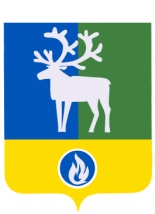 СЕЛЬСКОЕ ПОСЕЛЕНИЕ ПОЛНОВАТБЕЛОЯРСКИЙ РАЙОНХАНТЫ-МАНСИЙСКИЙ АВТОНОМНЫЙ ОКРУГ – ЮГРААДМИНИСТРАЦИЯ СЕЛЬСКОГО ПОСЕЛЕНИЯПОСТАНОВЛЕНИЕот  04  апреля  2012  года				                                                                № 42  О  проведении  месячника  по  санитарной  очистке  и  благоустройству    территории  сельского  поселения  Полноват	В  соответствии  с пунктом  19  части 1  статьи 14 Федерального закона  от  6  октября  2003  года № 131-ФЗ «Об  общих  принципах организации  местного  самоуправления  в Российской  Федерации»,  Правилам  по  содержанию,  благоустройству  и  озеленению  территории  сельского  поселения  Полноват,  утвержденными  постановлением  главы  сельского  поселения  Полноват  от  25  мая  2009  года  № 50,  в  целях  поддержания  чистоты  и  порядка, санитарного  состояния  территории  сельского  поселения  Полноват   п о с т а н о в л я ю:	1. Провести  месячник  по  санитарной  очистке  и  благоустройству  территории сельского  поселения  Полноват  в  период  с  26  апреля  2012  года  по  26  мая  2012  года.	2. Провести 04 мая 2012 года общий сельский субботник по уборке улиц и придворовых территорий.	3. Рекомендовать индивидуальным  предпринимателям,  предприятиям,  учреждениям  и  организациям,  находящимся  на  территории сельского  поселения  Полноват, жителям сельского поселения Полноват провести  работы  по  санитарной  очистке  и  благоустройству  собственной  и  прилегающей  территории в радиусе .	4. Утвердить состав комиссии по проведению месячника по санитарной очистке и благоустройству сельского поселения Полноват согласно приложению 1.	5. Комиссии по проведению месячника:               1) организовать контрольные рейды по территории села Полноват по проверке выполнения настоящего постановления и требований статьи 8.2 Административного кодекса «Несоблюдение экологических и санитарно-эпидемиологических требований при обращении с отходами производства или иными опасными веществами»;               2) при необходимости выписать предупреждения гражданам, индивидуальным предпринимателям, предприятиям и организациям, нарушающим требования вышеуказанной статьи Административного кодекса; 	3) по  окончании  месячника  провести  обход  территории с. Полноват  с целью проверки санитарного  состояния.               6. Полноватскому участку ОАО «ЮКЭК - Белоярский» (Смердев М.В) по согласованию с администрацией сельского поселения Полноват, выделить необходимую технику для вывоза мусора в счет оплаты по договорам.               7. Старостам с. Ванзеват (Пичерский Н.Г.),  с.Тугияны  (Гришкин Г.М.),  д.  Пашторы (Лельхов О.Р.):	-  организовать  мероприятия  по санитарной  очистке  и  благоустройству  территорий  населенных  пунктов;	- по  окончании  месячника  подвести  итоги,  выявить  нарушения.	   8. Опубликовать настоящее постановление в газете «Белоярские вести».	9. Настоящее постановление вступает в силу после его подписания.              10. Контроль за выполнением постановления оставляю за собой.Глава  сельского  поселения Полноват	                                                               Л.А.Макеева                                                                                                    ПРИЛОЖЕНИЕ 1к постановлению администрации                                                                                                 сельского поселения Полноват                                                                                                    от 04 апреля 2012 года №  42С О С Т А Вкомиссии по проведению месячника по санитарной очистке иблагоустройству сельского поселения Полноват________________№ п/пФамилия, имя,отчество1.Хатанзеева Татьяна ИльиничнаРаботник  администрации сельского поселения Полноват2.Антипина Валентина ПавловнаДиректор МКУК «Сельский дом культуры «РОДНИК»3.Данилова Лариса АнатольевнаДепутат по десятимандатному избирательному округу с. Полноват4.Панкратов Игорь МихайловичУчастковый уполномоченный полиции5.Немысова Галина РомановнаПенсионер, представитель общественности